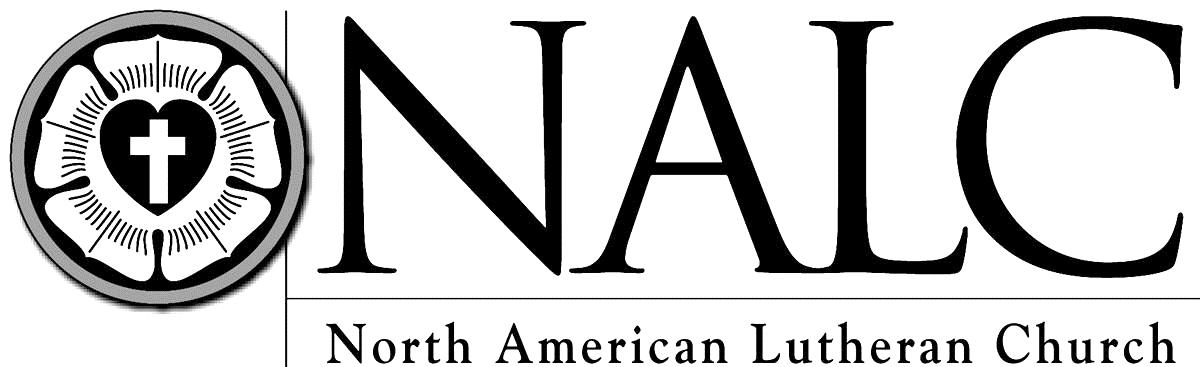 Pastor:  Solveig A.H. Zamzow 	Organist: Donna SchillingLay Reader: Val Bork	 Acolyte: Kaelee HickenThird Sunday after EpiphanyJanuary 26, 2020Prelude: "Arise and Shine in Splendor" Johann S. Bach, 
	"Songs of Thankfulness and Praise” arr. Hugo GehrkeBrief Order for Confession and Forgiveness 	LBW 	p. 77Entrance Hymn: Rise, Shine you People!	LBW # 393Greeting	LBW 	p. 78KYRIE ELEISON (Sung by Pastor and Congregation) – Lord Have MercyKyrie Eleison on our world and on our way. Kyrie Eleison ev’ry day.For peace in the world, for the health of the Church, for the unity of all; for this holy house, for all who worship and praise, let us pray to the Lord, let us pray to the Lord!
Kyrie Eleison on our world and on our way. Kyrie Eleison ev’ry day.That we may live out our impassionate response to the hungry and the poor; that we
may live out truth and justice and grace, let us pray to the Lord, let us pray to the Lord!
Kyrie Eleison on our world and on our way. Kyrie Eleison ev’ry day.For peace in our hearts, for peace in our homes, for friends and family; for life and for love, for our work and our play, let us pray to the Lord, let us pray to the Lord!
Kyrie Eleison on our world and on our way. Kyrie Eleison ev’ry day.For your Spirit to guide us that you center our lives in the water and the Word; that you nourish our souls with your body and blood, let us pray to the Lord, let us pray to the Lord!
Kyrie Eleison on our world and on our way. Kyrie Eleison ev’ry day.Hymn of Praise…………………………………………………………………LBW # 254 vv. 1 & 4Prayer of the Day: Almighty God, you sent your Son to proclaim your kingdom and to teach with authority.  Anoint us with the power of your Spirit, that we, too, may bring good news to the afflicted, bind up the brokenhearted, and proclaim liberty to the captive; through your Son, Jesus Christ our Lord.  AmenChoir Anthem: “My Hope is in You”First Lesson: Isaiah 9:1-4Second Lesson:1 Corinthians 1:10-18Gospel Acclamation	LBW 	p. 83Gospel: Matthew 4:12-23Hymn of the Day: You Have Come Down to the Lakeshores	WOV	# 784SermonSermon Hymn: The Church’s One Foundation vv. 1-3	LBW   # 369Apostles’ Creed	LBW	p. 85Collection of the Offering, Noisy Offering: "The Star Proclaims the King is Here" Johann S. BachOffering Response:  Create in me… 	LBW 	p. 96Prayer and Lord’s Prayer 	LBW 	p. 97Benediction and Amen 	LBW 	p. 97AnnouncementsClosing Hymn: Thy Strong Word vv. 1,2,4 and 6	LBW	# 233 Chimes and Postlude: "O Jesus King of Glory" arr. Georg F. KaufmannWelcome to worship at Emmanuel!  We pray your time with us will be a blessing.  Annual Meeting…please join us immediately following our worship service today.Pictorial Directories…are here!! If you had your picture taken, you will receive a free directory. Please stop by the table near the front entrance to pick one up. Counter needed…We are seeking additional counters for our Sunday offerings. The months in question are February, July, and November. Please talk to Marena Henkle or Pastor Z. ENALCW Soup/Pie & Dessert Supper…will be Sunday, February 9th from 4-7 p.m.Erna Pagel Grant…applicants must submit a copy of your first semester grades by Jan. 31st.*Please note the date of the offering as we did not have Worship last weekThis Week at Emmanuel January 27th – February 2nd  This Week at Emmanuel January 27th – February 2nd  This Week at Emmanuel January 27th – February 2nd  Wednesday, January 294:30 p.m. Confirmation7:00 p.m.ChoirThursday, January 309:30 a.m.Bible Study       Sunday, February 29:30 a.m.Worship10:40 a.m.Sunday SchoolSunday Offering – January 12, 2020Sunday Offering – January 12, 2020Attendance: 62Current: $1,967Benevolence: $15Sunday School: $9Building: $20Campership: $50Food Bank: $30